SCOTTISH OPHTHALMOLOGICAL CLUBPOST-COVID VIRTUAL MEETING“The Best of Times and The Worst of Times”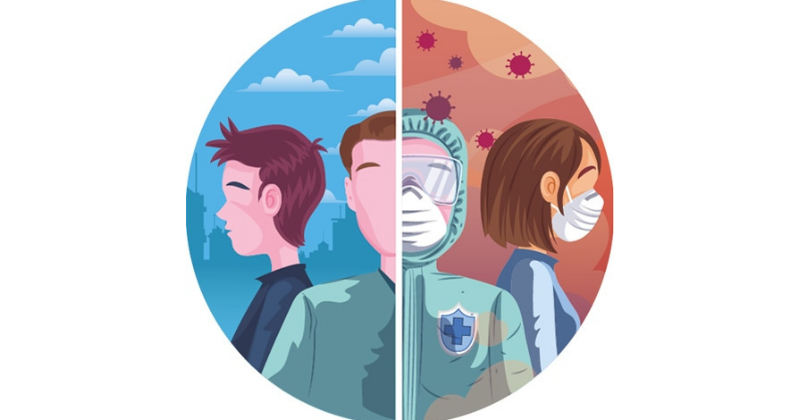 Thursday 23 September 20211800 hrs – 2000 hrsORDER OF EVENTS18:00   	Welcome - Professor Bal Dhillon, SOC President18:05   	IT Instructions - Dr Peter Wilson/Paul Melone	Introductions - Dr Christopher Scott18:10  	e-Poster Prize Winner Autumn 2021GUEST SPEAKERS  	18:20   	Professor Dame Carrie MacEwenRealistic Ophthalmology18:35	Dr Iain Livingstone	Telediagnostics19:50	Dr John Olson/Dr Maria Moleron	Emergency Eyecare Treatment Centre (EETC) : Service Set Up and Early Outcomes19:05	Professor Tunde Peto	Diabetic Retinopathy19:20	 Dr Paul CauchiMedical Leadership19:35	Dr Colin Goudie	New Zealand Update19:50	Dr Peter Wilson – Questions and Answers19:55	Professor Bal Dhillon – Note of Thanks20:00	End of Meeting